T.C.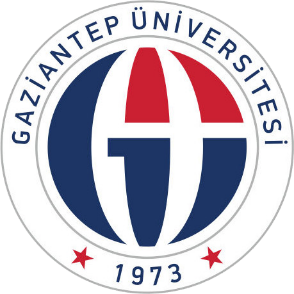 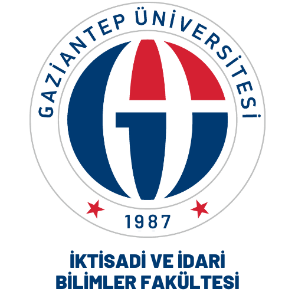 GAZİANTEP ÜNİVERSİTESİİKTİSADİ VE İDARİ BİLİMLER FAKÜLTESİÇOK AMAÇLI DİLEKÇE FORMUEK: Belirtilen talep/talepleri belgeleyen resmi evrak(lar)ÖğrencininÖğrencininÖğrencininÖğrencininAdı SoyadıÖğrenci Numarası:T.C Kimlik NoBölümü:Danışmanı:Telefon:E-posta :Adres:Talep;Talep;Talep;Talep;Tarih: …. / .… / 20….İmza: